УКРАЇНА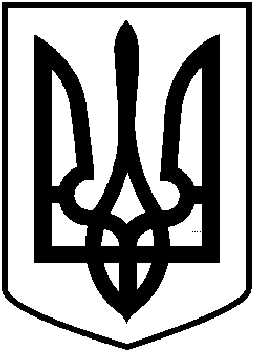                                      ЧОРТКІВСЬКА  МІСЬКА  РАДА  СОРОК ДЕВ’ЯТА СЕСІЯ СЬОМОГО СКЛИКАННЯРІШЕННЯвід  21 грудня   2018 року                                                           № 1327  м. ЧортківПро утворення Молодіжної ради при Чортківській міській раді  З метою залучення молоді до формування молодіжної політики та соціально-культурного розвитку міста, забезпечення узгодженості дій у вирішенні питань, пов'язаних із життям молоді та її участю в усіх сферах життя суспільства, проведенням інформаційно-навчальної роботи серед молоді та консолідації молодіжного руху міста Чорткова, керуючись  статтею 26 Закону України «Про місцеве самоврядування в Україні»,  міська рада  ВИРІШИЛА:1.Утворити Молодіжну раду при Чортківській міській раді як консультативно-дорадчий, представницький орган з питань молодіжної політики, покликаний сприяти взаємодії  міської ради, та молоді міста Чорткова.	      2.Затвердити Положення про Чортківську Молодіжну раду при міській раді (Додаток 1).	      3.Директору  центру соціальних служб для дітей, сім’ї та молоді Пліщуку Р.П., організувати процес відбору та проведення установчих зборів Чортківської молодіжної ради 4.Контроль за організацією виконання рішення покласти на заступника міського голови з питань діяльності виконавчих органів міської ради Тимофія Р.М та постійну комісію міської ради з гуманітарних питань та соціального захисту громадян.Міський голова                                                  Володимир ШМАТЬКО